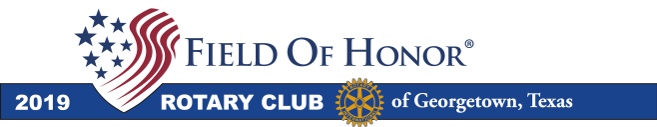 The 3rd annual Field of Honor® is coming up soon!  As you may already know, it is an awe-inspiring week-long display of 1500+ full-size United States flags, each purchased and dedicated in honor of a veteran or first responder. This signature Central Texas event is hosted by the Rotary Club of Georgetown during the week of Veterans Day – November 9th through the 17th – at San Gabriel Park in Georgetown. Don’t miss the spectacular opening Ceremonies on the 10th at 2:00 p.m.This year, the proceeds from the Field of Honor will benefit veteran and first responder non-profit                   organizations that focus on Suicide Prevention and PTSD, and those that provide family support.The highlight event of the week is the PATRIOTS BALL, which will be held on Saturday, November 16th at the Sheraton in Georgetown. Among the ways the Patriots Ball will raise funds is through a high-quality Silent Auction. We invite you to help us celebrate and honor our heroes by contributing a silent auction item (or items). We have a goal of raising $15,000 or more from this auction. As a donor of a silent auction item, your company (or individual) name will be listed in the Field of Honor program as a contributor to the Silent Auction, and will also be noted on the bid sheet.The Rotary Club of Georgetown is recognized for the many significant service projects in our community for which we also raise funds at the Patriots Ball, such as providing scholarships to high school seniors, funding character and leadership development programs for kids in our schools, building handicap ramps for those who cannot afford them, and many other worthy local projects. Check out the Club website at www.georgetownrotary.org for more information.Please consider donating a desirable item, service, or experience for the Silent Auction…..something for which you would personally bid at least $100 or more. Perhaps a lovely gift basket with several complementary items, such as a spa package, champagne, and pampering items, tickets to events such as concerts, plays or sports events, or adventure/outdoor experiences and memorable tours. Consider a vacation package, a stay in a cabin or timeshare. Date night packages, family portraits, upscale decorator items, gift cards, personalized gifts etc. are always great as well! The best items may be selected for a live auction!Know that your donation will be truly appreciated, and that the proceeds will be put to great causes in our own community through our Rotary Club Foundation – a 501(c)3 organization. (See the attached non-profit letter.)Please join us in fulfilling our motto of Service Above Self! You can do this in several ways:Donate a high-quality Silent Auction item for the Patriots Ball!Order a flag or flags to fly at the Field of Honor in honor of your heroes, or Adopt-a-Hero!Purchase Patriot Ball seats, a table of 8, or half table of 4, and join us for an amazing evening!HELP SPREAD THE WORD among your families, friends and neighbors! Visit our website at www.georgetowntxfieldofhonor.org to learn more about the Field of Honor®, to order and dedicate flags, and to purchase Patriot Ball seats/table(s)!Thank you in advance for your support! We look forward to your generous participation in the 2019 Field of Honor ~ Patriots Ball! Rhonda Pritchard, Patriots Ball Co-Chair 		Amber Kurkowski, Patriots Ball Co-Chair                       Patriots BallSILENT AUCTION DONATION FORMName of Company/Store/Individual donating silent auction item(s) - as you would like it listed in the program:_________________________________________________________________________________________________Address, City, State, Zip: _____________________________________________________________________________Contact name: _________________________________________________   Phone: (_____)  _____________________Email address: _________________________________________________The following item(s) is/are being donated to the Field of Honor® Patriots Ball for the Silent Auction: Please provide a description and the retail value of the item(s).DESCRIPTION of ITEM(S):								RETAIL VALUE_________________________________________________________________                $_____________________   _________________________________________________________________                           __________________________________________________________________________________________________________________________________                $_____________________   __________________________________________________________________________________________________________________________________(Use back of form if needed to add more items and value)Thank you for your generous donation! Rhonda Pritchard, Patriots Ball Co-Chair 		Amber Kurkowski, Patriots Ball Co-ChairBe sure to visit the Field of Honor® website at www.georgetowntxfieldofhonor.orgThe Rotary Club of Georgetown Foundation is a 501(c)3 organization.